You can register your child for all sports for the school year using this form*. You can also just choose the sports for the current season (Fall, Winter, or Spring) and turn in multiple forms during the school year. Use one form for each child and make sure to register by the deadlines announced for each season.Each student athlete must pay a fee to offset the costs of running the program (uniforms, referees, equipment, league fees, etc.).The Athletic Association will not charge activity fees to students who take part in sports sponsored by other schools or organizations (for instance, Football). The sponsoring school or organization manages the fees and registration.Fielding a team for a particular sport depends on having enough volunteer coaches. Also, if enough students do not register for a sport to field a team the Athletic Association will make every effort to place the students who did register on a team at a nearby school.
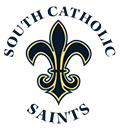 South Hills Catholic Academy
Athletic Association Sports RegistrationFallWinterSpringChilds Name:Childs Name: Grade:Birthday: **Physical Date:Gender:T-Shirt Size:T-Shirt Size:Moms Name:Moms Phone 1:Moms Email:Moms Phone 2:Dads Name:Dads Phone 1:Dads Email:Dads Phone 2:*I understand that my child's involvement in athletics at South Hills Catholic Academy requires me to volunteer as needed, along with all other families taking part in athletic programs at South Hills Catholic Academy. Volunteering includes working at home games collecting entrance fees, running concessions, selling raffles, etc. I also understand that the school will assess a fee of $50.00 for each athletic uniform not returned after the season.**To take part in any sport the school office must have the child’s current medical release form. This does not apply to the "Little" sports and Spirit Squad.South Hills Catholic Academy
Athletic FeesFamilies with one child in the program$50.00 (1st sport)$20.00 for each additional sportFamilies with more than one child in the programFirst child - $50.00 (1st sport) and $20.00 for each additional sportSecond child - $40.00 (1st sport) and $20.00 for each additional sportThird child - $25.00 (1st sport) and $20.00 for each additional sportLittle Dribblers, Spirit Squad, Little Kickers (Fall and Spring), Little Runners (Fall and Spring)$25.00 - These are separate fees and do not have family discounts